                      КАРАР                                                                РЕШЕНИЕ                                   «06» сентябрь 2019 й.              № 42-2                    «06» сентября 2019 г.                 Этәй  ауылы	                                                              с. Итеево Об утверждении местных нормативов градостроительного проектирования сельского поселения Итеевский сельсовет муниципального района Илишевский район Республики БашкортостанВ соответствии со статьей 31 «Градостроительного кодекса Российской Федерации» от 29.12.2004 №190-ФЗ,  Федеральным законом от 6 октября 2003 года № 131-ФЗ «Об общих принципах организации местного самоуправления в Российской Федерации», Уставом сельского поселения Итеевский сельсовет муниципального района Илишевский район Республики Башкортостан, Совет сельского поселения Итеевский сельсовет муниципального района Илишевский район Республики Башкортостан РЕШИЛ:1. Утвердить местные нормативы градостроительного проектирования сельского поселения Итеевский  сельсовет муниципального района Илишевский район Республики Башкортостан, согласно приложения.2. Настоящее решение подлежит официальному опубликованию и размещению в информационно – телекоммуникационной сети «Интернет» на официальном сайте сельского поселения - http:/www.spitei.ru.3. Настоящее решение вступает в силу с даты его официального опубликования.          4. Контроль исполнения настоящего решения возложить на постоянную комиссию по развитию предпринимательства, земельным вопросам, благоустройству и экологии.Глава сельского поселения                                                                    А.А.БагаувБашортостан  РеспубликаҺыИлеш  районымуниципаль районыныңЭтәй  ауыл советыауыл билӘмӘҺе советыБашортостан  РеспубликаҺыИлеш  районымуниципаль районыныңЭтәй  ауыл советыауыл билӘмӘҺе советыБашортостан  РеспубликаҺыИлеш  районымуниципаль районыныңЭтәй  ауыл советыауыл билӘмӘҺе советы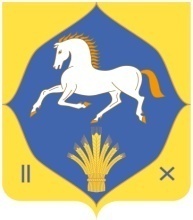 Совет сельского поселенияИтеевский  сельсоветмуниципального  районаилишевский  районРеспублики  Башкортостан              (ЭТӘЙ  АУЫЛ  БИЛӘМӘҺЕ                           СОВЕТЫ)                 (СОВЕТ СЕЛЬСКОГО ПОСЕЛЕНИЯ                 ИТЕЕВСКИЙ СЕЛЬСОВЕТ)           (СОВЕТ СЕЛЬСКОГО ПОСЕЛЕНИЯ                 ИТЕЕВСКИЙ СЕЛЬСОВЕТ)           (СОВЕТ СЕЛЬСКОГО ПОСЕЛЕНИЯ                 ИТЕЕВСКИЙ СЕЛЬСОВЕТ)    